Ich heiße Sebastian Vettel und ich bin am 3. Juli 1987 in Heppenheim geboren. Das ist eine Stadt im Westen von Deutschland. 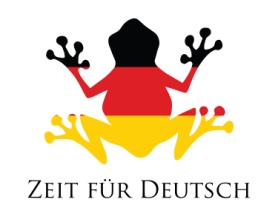 My name is Sebastian Vettel and I was born in Heppenheim on 3rd July 1987. That is a city in the west of GermanyIch bin 1,74 Meter groß und wiege 64 Kilo. I am 1.74 meters tall and I weigh 64 kilos Ich habe drei Geschwister – zwei Schwestern und einen Bruder. I have three siblings – two sisters and a brotherIn meiner Freizeit renne und schwimme ich gern. Außerdem fahre ich im Winter mit dem Snowboard und ich trainiere regelmäßig im Fitnessstudio.In my freetime I like to run and swim. Furthermore in the winter I snowboard and I train regularly in the fitness studioAls Formel 1 Fahrer muss man sehr sportlich sein. As a Formula 1 driver you have to be very sporty Meine beiden Lieblingsrennstrecken sind in Monaco und in Spa; mein Lieblingsteam ist natürlich Ferrari. My two favourite racetracks are in Monaco and Spa. My favourite team is Ferrari of courseIch esse sehr gern Pasta und trinke sehr gern Redbull Kombucha. I really like to eat pasta and I really like to drink Redbull Kombucha.   Ich höre auch gern Musik, aber ich habe keine Lieblingsgruppe.I like to listen to music, but I don’t have a favourite groupDas erste Rennen meines Lebens habe ich in 1995 gemacht.I did the first race of my life in 1995 Zehn Jahre später, am 27. September 2005, wurde ich dann für die Formel 1 getestet.Ten years later, on 27th September 2005, I was tried out for Formular 1Am 25. August 2006 bin ich dann endlich Formel 1 Fahrer geworden. On 25th August 2006 I finally became a formula 1 driverOhne Fleiß keinen Preis!No sweet without sweat (no pain no gain)